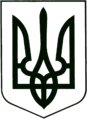 УКРАЇНА
МОГИЛІВ-ПОДІЛЬСЬКА МІСЬКА РАДА
ВІННИЦЬКОЇ ОБЛАСТІВИКОНАВЧИЙ КОМІТЕТ                                                           РІШЕННЯ №91Від 10 квітня 2024 року                                              м. Могилів-ПодільськийПро визначення місця проживання малолітніх дітей          Керуючись ст. 34 Закону України «Про місцеве самоврядування в Україні», відповідно до ст.ст. 19, 160, 161, 171 Сімейного кодексу України, п. 72 «Порядку провадження органами опіки та піклування діяльності, пов’язаної із захистом прав дитини», затвердженого постановою Кабінету Міністрів України від 24.09.2008 №866, враховуючи рішення комісії з питань захисту прав дитини від 04.04.2024 №5 «Про визначення місця проживання малолітніх дітей», розглянувши матеріали, що надійшли до служби у справах дітей міської ради, -виконавчий комітет міської ради ВИРІШИВ:1. Визначити місце проживання малолітніх дітей, ___________________, __________ року народження та _____________, ______________року народження, разом з батьком, ________________, _________ року народження.1.1. ___________________ забезпечити безперешкодне спілкування малолітніх, ______________, ____________ року народження та ______________, _____________ року народження, з матір’ю - _____________. 2. Контроль за виконанням даного рішення покласти на заступника     міського голови з питань діяльності виконавчих органів Слободянюка М.В.               Міський голова                                                           Геннадій ГЛУХМАНЮК